Reedley CollegeCorrectional Counseling and Interviewing   Criminology 23-54794  Fall 2019    August 12 through December 13, 2019M, W, F  2:00-2:50  pm    SyllabusInstructor: Constance Colevins-Tumlin, Ph.D.constance.colevins-tumlin@fresnocitycollege.edu or (404) 277-1174Learning is the art of exploration along life’s journey.  (Anonymous)Class InformationCorrectional Interviewing and Counseling (CRIM 23-54794) meets thrice weekly, on Mondays, Wednesdays, and Fridays, from 2:00 PM until 2:50 PM in  CCL 204,  with first day of instruction on Monday August 12, 2019, the last day of instruction on December 6, 2019, and the final on December 11, 2019 (final date is subject to change).  Required Textbook(s)Van Voorhis, P.,  Salisbury, E., (2016).  Correctional Counseling, 9th ed.  Anderson, Cincinnati, OH.  ISBN-13: 978-1138951679; ISBN-10: 1138951676 (available at campus bookstore) .  eText is permissible.  There should be a copy of the approved text in the library reserve area.  You are permitted to check it out for two hours at a time, and for in-library use only.    Recommended TextbookDiagnostic and Statistical Manual of Mental Disorders, (2013), 5th ed.  DSM-5, American Psychological Association, ISBN-13: 978-0890425558 ISBN-10: 0890425558Instructor informationPhone 404-277-1174Office Hours Instructors do not commence office hours until the second week of class (August 19, 2019).  Private:  While there will be no set office hours, I will be available to meet with you after class or at other times that are mutually agreed upon on an individual basis.  Please talk to me after class or text me vial my cell phone number noted above.   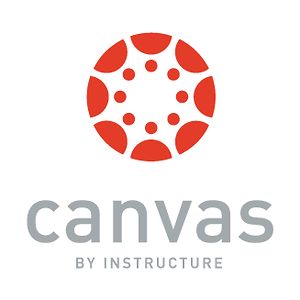 Canvas Learning Management SystemTo log in to Canvas:Go to https://scccd.instructure.comYour username is your 7-digit ID numberYour password will be the same password that you use with your student email.If you have not changed your password, your initial password is the First name initial (upper case) + last name initial (lowercase) + date of birth (mmddyy). (Example John Smith born on July 9th of 1988 password = Js070988). If you do not know your password and need assistance, call 559-499-6070. Copies of Power Point will be uploaded on Canvas under PAGES for students to use as study materials.  Exam scores will also be posted on Canvas as soon as they are graded.  Students need access to computer and an email account in order to access lectures.  Students are required to have email and Canvas accounts and to check them on a daily basisUnits:  3  This is a 3-unit course; therefore, you should plan on an average of  six hours per week outside of class to complete the assignments and prepare for exams.Reedley  College Catalogue 2019-2020 Description This course provides an overview of the contemporary techniques used in counseling and interviewing by correctional personnel. AdvisoryEnglish 125 and 126, or English 128 and 130, or 132 A, CSU). Course DescriptionThe purpose of this course is to provide students with an understanding of correctional interviewing and counseling.  The topics that will be covered in class include: Interviewing and establishing rapportListening skills as an interviewing techniqueCommunication barriers, overcoming themGathering information Document/record the interviewNote taking during the interviewVisible versus invisible recording methodsLegal aspects of recording interviews and counseling sessionsConfidentiality of the sessions and of the reportSpecial interviewing considerationsLegal considerations in interviewingDistinction between juvenile and adult interviewingEthnic, gender, religious, cultural, and other demographical awarenessSpecial needsContemporary theories and modalitiesTechniques of individual, small, and large group counselingBasic techniques of interviewing counselingDevelopment of treatment plans and file reviewsProfessional and ethical demeanorIdentification of client problemsCautionary StatementDuring this class, it is customary for students to recognize symptoms of psychopathology in themselves, friends, family, coworkers, other students, instructors, etc.  This class will prepare you to learn the basic techniques of correctional interviewing but will not provide diagnostic criteria.Specific Instruction ObjectivesUpon successful completion of the course, the student should be able to:Identify the purpose of correctional treatment programsRecall methods of intervention to use when dealing with violent offendersDistinguish the difference between the treatment of juvenile offenders and adult offendersDescribe how offenders are classifiedReview methods of crisis intervention of inmatesRecall methods used in the treatment of addicted personalitiesSummarize the general needs of incarcerated inmatesExplain how to provide treatment of elderly inmates and its impact on the correctional facilitiesStudent Learning Objectives (SLOs)Student learning outcomes are statements about what the discipline faculty hope you will be able to do at the end of the course.  This is NOT a guarantee: the ultimate responsibility for whether you will be able to do these things lies with you, the student.  In addition, the assessment of Student Learning Outcomes is doe by the department in order to evaluate the program as a whole and is not to evaluate individual faculty performance.  Upon successful completion of the course, what should the student be able to do:Demonstrate skills in individual and group communication dynamicsDemonstrate the ability to conduct an interviewDiscuss various kinds of interviewing/counseling techniquesDemonstrate and explain the development of roles and responsibilities of patients and staff.Identify obstacles that complicate the task of conducting objective interviews and counseling.CLASSROOM POLICIESStudents with Disabilities Disabled Students Program and Services – DSP&S Reedley College complies with the Americans with Disabilities Act.  If you would like to request any accommodation for this course, please contact the Coordinator of Disabilities at (559) 638-3641 (DSP&S: http://www.reedleycollege.edu/index.aspx?page=260).  A copy of the appropriate form, Notification of Authorized Services, needs to be submitted to the instructor – preferably within the first two weeks of the semester.Sexual HarassmentUnwelcome sexual advances, requests for sexual favors, and other verbal or physical conduct of a sexual nature constitute sexual harassment when this conduct explicitly or implicitly affects an individual's employment, unreasonably interferes with an individual's work performance, or creates an intimidating, hostile, or offensive work environment.Disclaimer:Due to the nature and reality of work in the criminal justice system, real life examples, verbal and non-verbal expression and role-playing by the instructor may be used to demonstrate to students important learning points.  These examples are not meant to demean or insult any group or individual, but simply to give students an understanding of the reality that exists in this profession and prepare them to deal with different types of people and situations in a professional manner.Classroom VisitorsIndividuals not officially enrolled in this class must check with the instructor for prior approval to attend any of the class sessions.Classroom Behavior and ComportmentI encourage classroom discussions which does not mean talking to other students, talking excessively, or talking about things not related to this class.  Engaging in disruptive, disrespectful, or other behaviors that interfere with classroom instruction will necessitate that student or those students being dropped from the class.  Appropriate behavior is partially described as follows: Be inquisitive, think about the presentations and how you can have a successful outcome from this class. Have a sense of humor, have fun.Be prepared and punctualTardy students should enter and find a seat unobtrusively.Ask relevant questions.Limit foot traffic during class and do so quietly.If you bring food, please be mindful that this is a classroom and others are sitting close by.Be collegial and respectful. Listen carefully to the instructor and to classmates.Participate but do not dominate.    Refrain from sidebar conversations (including text messages and social media).Silence cell phones.Recognize diversity and respect differences which may or may not be evident.Speak with the instructor privately for future discussions or items off topic.Academic DishonestyCheating is the act or attempted act of taking an examination or performing an assigned, evaluated task in a fraudulent manner, such as having improper access to answers, in an attempt to gain an unearned academic advantage.  Cheating may include, but is not limited to, copying from another’s work, supplying one’s work to another, giving or receiving copies of examinations without instructor’s permission, using or displaying notes or devices inappropriate to the conditions of the examination, allowing someone other than the officially enrolled student to represent the student, or failing to disclose research results completely.  Plagiarism is a specific form of cheating; the use of another’s words or ideas without identifying them as such or giving credit to the source.  Plagiarism may include, but is not limited to, failing to provide complete citations and references for all work that draws on ideas, words, or work of others, failing to identify the contributors to work done in collaboration, submitting duplicate work to be evaluated in different courses without the knowledge or consent of the instructors involved, or failing to observe computer security systems and software copyrights.Cheating or attempted cheating on exams or plagiarizing another’s work may result in various penalties and sanctions, which may include a failing grade on that examination, on the project, assignment, the course, or up to and including expulsion from this college, at the discretion of the instructor.  Cheating and plagiarism will not be tolerated.  Attendance/ParticipationAttendance and Drop Policy: You are expected to attend all class sessions.  You are expected to be seated in the classroom at the time class is scheduled to begin and to stay until class is dismissed.  Attendance will be taken at the beginning, at the end, and possibly during each class.  If you miss more than half of the class period, if you sleep during class, you will be marked absent.  You will be dropped from class for the following reasons:  A) Absent during the first three weeks of class, B) missing every class session during weeks  3 and 4 (	August 26-29, and September 2- 6, 2019), or C) Having five or more absences after the drop date; you will be withdrawn from the course.  Students who have three or more absences will be ineligible for extra credit.Participation: You will be expected to participate during class, either by participating in discussions, role playing,  class presentations, or class discussions.   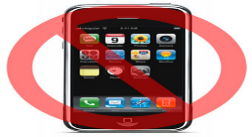 Electronic Devices						Refrain from the use of personal electronic devices (i.e., cellular phones, iPODS, PDAs) during class time unless given express permission to do otherwise.  Mobile phones should typically be set to silent and put away during class time unless we are using them as part of a class activity.  In the event of a personal emergency, please notify the instructor and step quietly out of the classroom.  Use of personal electronic devices during class time can be disruptive and may constitute a disruptive student report and/or removal from the class session.  Laptops may be used for class purposes only; lap top privileges may be revoked at any time if their use is deemed disruptive.  Note that research indicates that taking notes by hand typically results in better retention and understanding of the class material.  Use of personal electronic devices during in-class assignments (e.g., exams) without prior approval will result in a score of zero for that assignment.     Electronic Voice Recording of LecturesUnless you have obtained prior approval from the professor, lectures may not be voice or video recorded electronically (e.g., no cell phone recordings).       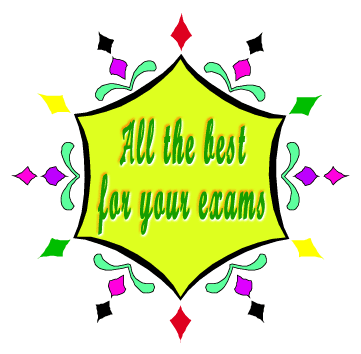 ExamsThere will be five scheduled exams based on material covered in the textbook, lectures, and in-class videos.  The first four may include 40 multiple choice, matching, or true/false questions (count 2 points for each question, for 80 points) and two essay questions worth (10 points each) 20 points for a total of 100 points per exam.  Essays should be written at the college level and will be graded based on content and grammar.  Each exam will include material covered for that designated test period.  The final exam will include 50 multiple choice, true/false, or matching questions (no essay question) from the remaining chapters and possibly some questions from previously covered chapters.    The final exam is mandatory and cannot be dropped as the lowest score.  There are no make-up exams.   If you arrive late for an in-class exam, you will not be allowed to take it if someone in the class has already turned in a finished test.  
Topical Research PapersEach student will submit a research paper pertaining to a topic covered or scheduled to be covered or related to this course.  The topic should be approved by the professor.  The paper should be three pages (a minimum of three full pages) to five pages in length; in 12-point Times New Roman font; one-inch top, bottom, left and right margins; and should be double-spaced.  The student should include a title or cover page that will the student’s name, date of the paper (date pater is due), course title, section (CRIM 23-54794)), semester (Fall 2019)  topic, and the instructor’s name.  A reference page should be included and should be properly formatted.   Reference page formatting will be covered in class.  These pages are in addition to your written material.  The papers are worth 100 points and will be graded based on content, grammar, format (APA format), and resources/references.  Papers submitted late will be subject to a reduction of five points per day that it is late until it is submitted.  Late papers will be accepted up to one week following the paper’s due date.  Papers submitted more than one week following the due date will not be accepted.  You are required to obtain permission to submit a paper past the original due date (must be approved by the professor) on or before the date the pater is originally due.              Group PresentationsGroups should consist of three to four participants.  The topic should be on something covered in class and must be approved by the professor, in advance.  Presentations will be in Power Point format and should no longer than 15 minutes.  All participants should prepare at least one slide.  Participants should plan to present their slide during their group's presentation, unless other arrangements have been made and approved by the professor.  Each presentation should encompass the topic, history of the topic, demographics/statistics, treatment modalities, key figures, and other relevant information (e.g., what, when where, who, how, and possibly why).   Be prepared to answer any questions your professor and/or colleagues may have.Provide a hard, or digital copy to the professor before presentation. Make-Up TestsThere are no make-up tests.  The lowest of the four test scores will be dropped (cannot drop final exam).  Students are encouraged to take advantage of college resources such as the Writing and Reading Center   Finals WeekAs noted on the syllabus, the last day of instruction is December 6, 2019.  The following day is the final (December 11, 2019) wherein students only attend classes to take the final exam.  Please note the final exam schedule on the syllabus to determine the date and time for the final in this class.  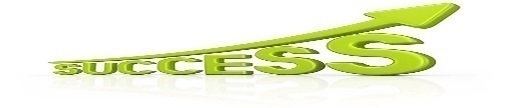 How to Succeed in This Class						Attend class regularly.Read the class materials carefully and according to the class calendar. You may find it helpful to read aloud. Have a dictionary available to look up unfamiliar words.	Take notes as you read the text.Try to think of and come up with your own, personal examples.Post questions/comment about the material on Canvas in the Coffee Shop forum.Form study and discussion groups. Complete all home-learning assignments and online quizzes before the due date.Respond to “learning objectives” prompts for each chapter in writing using your own words.Check the class calendar regularly and mark important dates on your personal calendar.READ and consult the syllabus and contact the instructor when assistance is needed.Keep all returned work and check Canvas gradebook weekly for accuracy.Engage in good self-care activities: get plenty of high-quality sleep, nourish your body with healthy foods, keep your mind and body active, stay positive, laugh!Establish good study habits.  Students should plan to study a minimum of three additional hours outside of class for every hour spent in class.  That means you should study a minimum of nine hours per week for this class so that you will be adequately prepared for exams in this course of study.Take notes on the lecture.  The Power Point presentations will provide only an overview of the information.Do not rely on Power Points alone./  You must read your textbook.ASK me if you need help with anything.  Help:If you are having trouble in this class due a change in life circumstances or something you do not understand please see the instructor immediately.  There are a number of services available to assist you at Reedley College.  Your success in this class is very important to me and I will work with you to assist you in succeeding in this course.  However, you must remember that success in this course cannot happen without you doing everything you need to do to succeed. (See keys to successful course completion.)Extra CreditThere will be no extra credit assignments, unless approved by the instructor for all students.  Students who exceed the allowed number of absences (3 or more) will not be eligible for extra credit.    Grade EquivalentsTo determine the letter grade that your total points indicate for the first four exams and your paper, please refer to the following breakdown using total point earned for each exam:Multiple Choice and 	70 – 80     	=   AShort Essay		60 – 69     	=   B			50 – 59     	=   C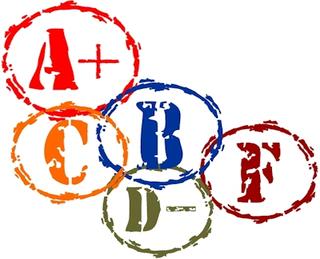 			40 – 49     	=   D			Below 40  	=   FResearch Paper:	90 – 100	=   A			80 – 89	=   B			70 – 79 	=   C			60 – 69	=   D				Below 60	=   FGroup Project:	90 – 100	= A			80 – 89	= B			70 – 79	= C			60 – 69	= D			Below 60	= FFinal:			90 – 100	= A			80 – 89	= B			70 – 79	= C			60 – 69	= D			Below 60	= FClass Participation Role Play AssignmentsMay be weighted to make up 5% of your total grade (up to 25 points).. Point/Grading Criteria for Final Overall Grade in the CourseA = 	544 – 600	B = 	488 – 543	C =	432 – 487	D =	375 – 431	F =	Below 375CALENDAR  Important College Dates and Tentative In-Class Agenda  Assignments, topics may change.August 12	Syllabus Review & Introduction to the Class, Chapter 1 August 14		Chapter 1:  Process of Correctional Counseling and Treatment, Continued	August 16		Chapter 1: Conclusions and reviewAugust 19	Chapter 2:  Understanding the Special Challenges Faced by Correctional Counselors in the Prison SettingAugust 21	Chapter 2: ContinuedAugust 23	Chapter 2: Conclusion: Friday, August 23	Last day to drop a full-term class and be eligible for a fee refund/reversal	August 26		Chapter 3: Psychoanalytic TherapyAugust 28		Chapter 3: ContinuedAugust 30		Chapter 3: ConclusionFriday, August 30	Last day to add a full-term classFriday, August 30	Last day to drop full-term class to avoid a “W” (in person)	Sunday, Sept 1		Last day to drop full-term class to avoid a “W” (on WebAdvisor)Sept 2			LABOR DAY HOLIDAY			Sept 4			EXAM 1,  Chapters 1, 2, & 3Sept 6			Chapter 4: Radical Behavioral InterventionsSept 9			Chapter 4: Continued, ConclusionSept 11			Chapter 5: Early Approaches to Group and Milieu Therapy Sept 13			Chapter 5: Continued, ConclusionFriday, Sept 13		Last day to apply for Pass/No PassSept 16			Chapter 6: Diagnosis and Assessment of Offenders Sept 18			Chapter 6: Continued   Sept 20			Chapter 6: ConclusionSept 23			Chapter 7 An Overview of Offender Classification SystemsSept 25			Chapter 7: ConclusionSept 27			EXAM 2 Chapters 4, 5, 6, & 7			Sept 30			Chapter 8: Social Learning Methods 	 Oct  2	Chapter 8: Continued, and ConclusionOct 4	Chapter 9: Cognitive TherapiesOct 7	Chapter 9: Continued Oct 9	Chapter 9: Concluded  Role PlayOct 11	Chapter 10: Family Therapy  (Movie – Kevin)Friday, Oct 11		Last day to drop a full-term class Oct 14			Chapter 10: Continued  Oct 16			Chapter 10: Conclusion  Role PlayOct 18			Chapter 11: Treating Substance Abuse in Offender Populations Oct 18			RESEARCH PAPER DUEOct 21			Chapter 11: Continued  Oct 23			Chapter 11: ConcludedOct 25			Chapter 12: Treatment of Sex OffendersOct 28			Chapter 12: ContinuedOct 30			Chapter 12: Concluded  Role Play	Nov 1			Exam 3: Chapters 8, 9, 10, 11 & 12Nov 4			Chapter 13:  Treating Severely Antisocial and Psychopathic OffendersNov 6			Chapter 13: Continued Nov 8			Chapter 13: Conclusion  Role PlayNov 11			VETERNANS’ DAY HOLIDAYNov 13			Chapter 14: Treating Women OffendersNov 15			Chapter 14: Continued and Conclusion  Role PlayNov 18			Chapter 15: Correctional Treatment: Accomplishments and RealitiesNov 20			Chapter 15: Continued, and Conclusion  Nov 22			Chapter 16: Case Planning and Case ManagementNov 25			Chapter 16: Continued and Conclusion  Nov 27			Exam 3, Chapters 13, 14, 15, & 16Dec 2			Group PresentationsDec 4, Dec 6		ReviewDec 11 			Final Exams begin - Students only attend class according to final exam schedule